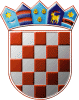 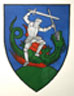         REPUBLIKA HRVATSKA                                                                                                       MEĐIMURSKA ŽUPANIJAOPĆINA SVETI JURAJ NA BREGU                            OPĆINSKO VIJEĆEKLASA:406-01/22-01/05URBROJ: 2109/16-03-22-10Pleškovec, 13. srpnja 2022.Na temelju članka 391. stavak 1. Zakona o  vlasništvu i drugim stvarnim pravima („Narodne novine“, broj 91/96., 68/98., 137/99., 22/00., 73/00., 129/00., 114/01., 79/06., 141/06., 146/08., 38/09., 153/09., 143/12. i 152/14.) i članka 28. Statuta Općine Sveti Juraj na Bregu („Službeni glasnik Međimurske županije“, broj 08/21.) Općinsko vijeće Općine Sveti Juraj na Bregu na svojoj 08. sjednici održanoj 13. srpnja 2022. godine, donosiODLUKUo prodaji nekretnine (kat.čest.br. 7660/13 i kat.čest.br. 7660/14; k.o. Zasadbreg) Članak 1.Općina Sveti Juraj na Bregu prodaje nekretnine upisane kod Općinskog suda u Čakovcu-Zemljišno knjižni odjel Čakovec u  zk.ul. br. 7200, k.o. Slakovec, zk.čest.br. 47/1/1/1/2, u vlasništvu 1/1 (identična sa kat.čest.br. 7660/13 k.o. Zasadbreg) cesta Brezje površine 21 m2 i zk.ul.br. 7267, k.o. Slakovec, zk.čest.br. 47/1/1/1/3, u vlasništvu 1/1 (identična sa kat.čest.br. 7660/14 k.o. Zasadbreg) cesta Brezje, površine 292 m2.Članak 2.Početna kupoprodajna cijena nekretnina iz članka 1. Ove Odluke prema procjembenom elaboratu o tržišnoj vrijednosti nekretnine izrađenom od ovlaštenog stalnog sudskog vještaka za graditeljstvo i procjenu nekretnina Dragutina Matoteka, dipl.ing. i Ratka Matoteka, dipl.ing.građ. REV („Moderna –investa“ d.o.o.), iznosi 600,00 kuna za kat.čest.br. 7660/13 k.o. Zasadbreg, površine 21 m2 i 8.600,00 kuna za kat.čest.br. 7660/14 k.o. Zasadbreg, površine 292 m2.Članak 3. Nekretnine opisane u članku 1. ove Odluke prodati će se na osnovu javnog natječaja onom ponuditelju koji će za istu ponuditi najvišu cijenu.Ukoliko pristignu dvije ili više ponuda s istom ponuđenom cijenom, prednost će imati onaj ponuditelj čija je ponuda ranije zaprimljena.Članak 4.	Ovlašćuje se općinski načelnik Anđelko Nagrajsalović,bacc.ing.comp., da u skladu s odredbama ove Odluke:imenuje povjerenstvo za provedbu postupka prodaje nekretnina,definira opće i posebne uvjete javnog natječaja, uz uvrštavanje klauzule o mogućnosti poništenja javnog natječaja bez obzira na razloge,raspiše i provede postupak javnog natječaja,zaključi kupoprodajni ugovor iliponišti javni natječaj.Članak 5.	Ova Odluka stupa na snagu osmog dana od objave u „Službenom glasniku Međimurske županije“.                                                                                                           PREDSJEDNIK                                                                                                           Općinskog vijeća                                                                                                           Anđelko Kovačić